Última actualización 14/08/2018                                   ________________________	Día / mes / año                                              Firma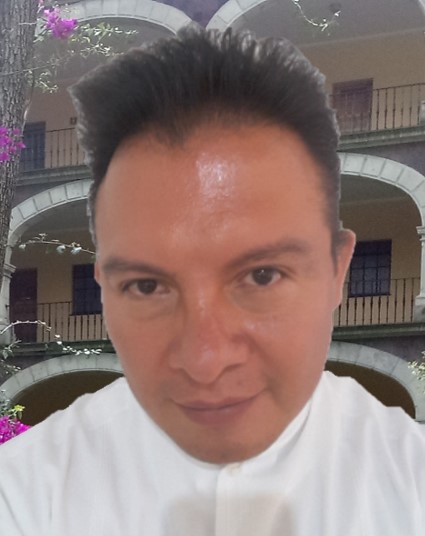 Nombre: Eufemio Flores ValenciaNombre: Eufemio Flores ValenciaNombre: Eufemio Flores ValenciaFecha de Nacimiento: 06/11/1975Fecha de Nacimiento: 06/11/1975Fecha de Nacimiento: 06/11/1975Lugar de nacimiento: México, D. F.Lugar de nacimiento: México, D. F.Lugar de nacimiento: México, D. F.Dirección: Av. Ruiz Cortínez No. 100 Col. Acapatzingo. C. P. 62440 Cuernavaca, Mor.Dirección: Av. Ruiz Cortínez No. 100 Col. Acapatzingo. C. P. 62440 Cuernavaca, Mor.Dirección: Av. Ruiz Cortínez No. 100 Col. Acapatzingo. C. P. 62440 Cuernavaca, Mor.Teléfono Particular:Celular: 7773527748Correo Electrónico: eflores@caritasmorelos.orgTeléfono Particular:Celular: 7773527748Correo Electrónico: eflores@caritasmorelos.orgTeléfono Particular:Celular: 7773527748Correo Electrónico: eflores@caritasmorelos.orgN° Cedula(s): N° Cedula(s): N° Cedula(s): Títulos AcadémicosDoctor en:Doctor en:Doctor en:Títulos AcadémicosMaestro en:Maestro en:Maestro en:Títulos AcadémicosLicenciado en:Licenciado en:Licenciado en:PublicacionesArtículos:“Ante las emergencias” para Líderes. Año 2003“Modelo autogestivo, solidario y sustentable” para IPN. Año 2004“México ante los desastres” para Alianza Mexicana de Redes Sociales. Año 2006“Las políticas de la ayuda humanitaria y su vinculación con las políticas públicas nacionales” para Instituto Mora. Año 2007“Emergencias: desafío para nuestra pastoral” para CEPS-Cáritas Mexicana. Año 2008Artículos:“Ante las emergencias” para Líderes. Año 2003“Modelo autogestivo, solidario y sustentable” para IPN. Año 2004“México ante los desastres” para Alianza Mexicana de Redes Sociales. Año 2006“Las políticas de la ayuda humanitaria y su vinculación con las políticas públicas nacionales” para Instituto Mora. Año 2007“Emergencias: desafío para nuestra pastoral” para CEPS-Cáritas Mexicana. Año 2008Artículos:“Ante las emergencias” para Líderes. Año 2003“Modelo autogestivo, solidario y sustentable” para IPN. Año 2004“México ante los desastres” para Alianza Mexicana de Redes Sociales. Año 2006“Las políticas de la ayuda humanitaria y su vinculación con las políticas públicas nacionales” para Instituto Mora. Año 2007“Emergencias: desafío para nuestra pastoral” para CEPS-Cáritas Mexicana. Año 2008PublicacionesLibros: “De la emergencia a la solidaridad. Guía Metodológica de Apoyo”.“Reconstruyendo Zapotitlán. La enseñanza del sismo de 2003”.Libros: “De la emergencia a la solidaridad. Guía Metodológica de Apoyo”.“Reconstruyendo Zapotitlán. La enseñanza del sismo de 2003”.Libros: “De la emergencia a la solidaridad. Guía Metodológica de Apoyo”.“Reconstruyendo Zapotitlán. La enseñanza del sismo de 2003”.Áreas de InvestigaciónSociales, derechos humanos, desastres, salud, movilidad humana, VIH-Sida, Economía solidaria, etc.Sociales, derechos humanos, desastres, salud, movilidad humana, VIH-Sida, Economía solidaria, etc.Sociales, derechos humanos, desastres, salud, movilidad humana, VIH-Sida, Economía solidaria, etc.Otras Sedes de enseñanzaNivelInstituciónPeriodoOtras Sedes de enseñanzaLicenciaturaUNIRED2006 - 2008Asignatura(s) que imparteDiaconía social en la UrbeTaller de diaconía socialDiaconía social en la UrbeTaller de diaconía socialDiaconía social en la UrbeTaller de diaconía socialDatos FiscalesCURP: FOVE751106HDFLL02Datos FiscalesRFC: FOVE751106N11